Registration Information Collection Form for Counties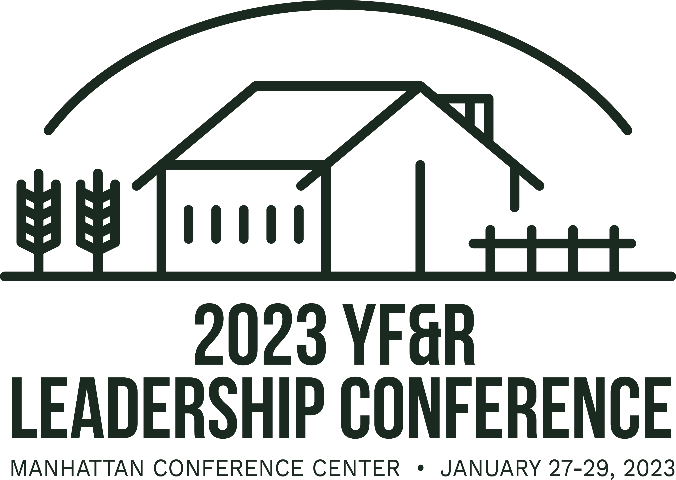 No paper registration forms will be accepted by KFB. This form exists to help County Coordinators collect attendees’ registration information only.Attendee Type:___ Member			___ Non-Member			___ Collegiate Farm Bureau Student	___ Ag Ambassador		___ Collegiate Adviser 		___ County CoordinatorFirst Name:		Last Name:	(Please enter name as you would like it to appear on their name badge)Email: ___________________________________________________________________T-Shirt Size: __ S  __ M  __L  __ XL  __ 2XL  __ 3XLDistrict: ________________   County: ____________________________________ Is this your first time attending the Kansas YF&R Leaders Conference?  ___ Yes      ___ No Please mark the meals you plan to attend: ___ Friday Collegiate Lunch				___ Friday Evening Reception & Kick-off___ Saturday Eggs & Issues Breakfast			___ Saturday YF&R Networking Lunch___ Saturday District Dinners				___ Sunday Breakfast by Chris Cakes	Please list dietary restrictions: ____________________________________________________________________If you plan on bringing your children that need meals/seat, how many do you intend on bringing? _________ ($50/child for meals)*Your registration does not include lodging* Please make separate arrangements through the room block list on the KFB website (www.kfb.org/article/YFR-Leaders-Conference) 